Bilgisayar Bilimi Dersi kapsamında programlama için kullandığımız etkinlikler: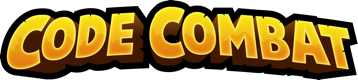 Python Programlama Dili temel dizinleri öğrenme etkinliğimiz.www.codecombat.com  :Sisteme Giriş için Ders kodunuzu öğretmeninizden alınız. 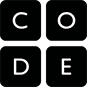 www.code.org   : Kodlama saatiniz geliyooorrr. Öğrenmek istediğiniz programı seçip tamamlayarak sertifika  sahibi olabilirsiniz.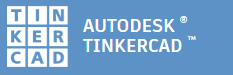 3D Tasarım ve Arduino kodlama simülasyonu yapabileceğiniz 3D yazıcıdan tasarımlarınızı bastırabileceğiniz bir uygulama.www.tinkercad.com  : Sisteme giriş için Sınıf Kodunuzu öğretmeninizden alınız.